Директор MKОМЕНЮ
на вторник «20»   апреля    2021гВторойАлакаев2021г.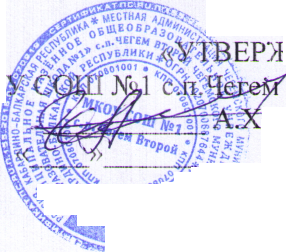 №Наименование блюда «Выходг/штКалорийность1.Сосиски отварные80262,402.Макароны отварные с сыром150216,503.Какао с молоком200106,704.Хлеб пшеничный3070,505.Хлеб ржаной1633,606.Итого:476689,707.